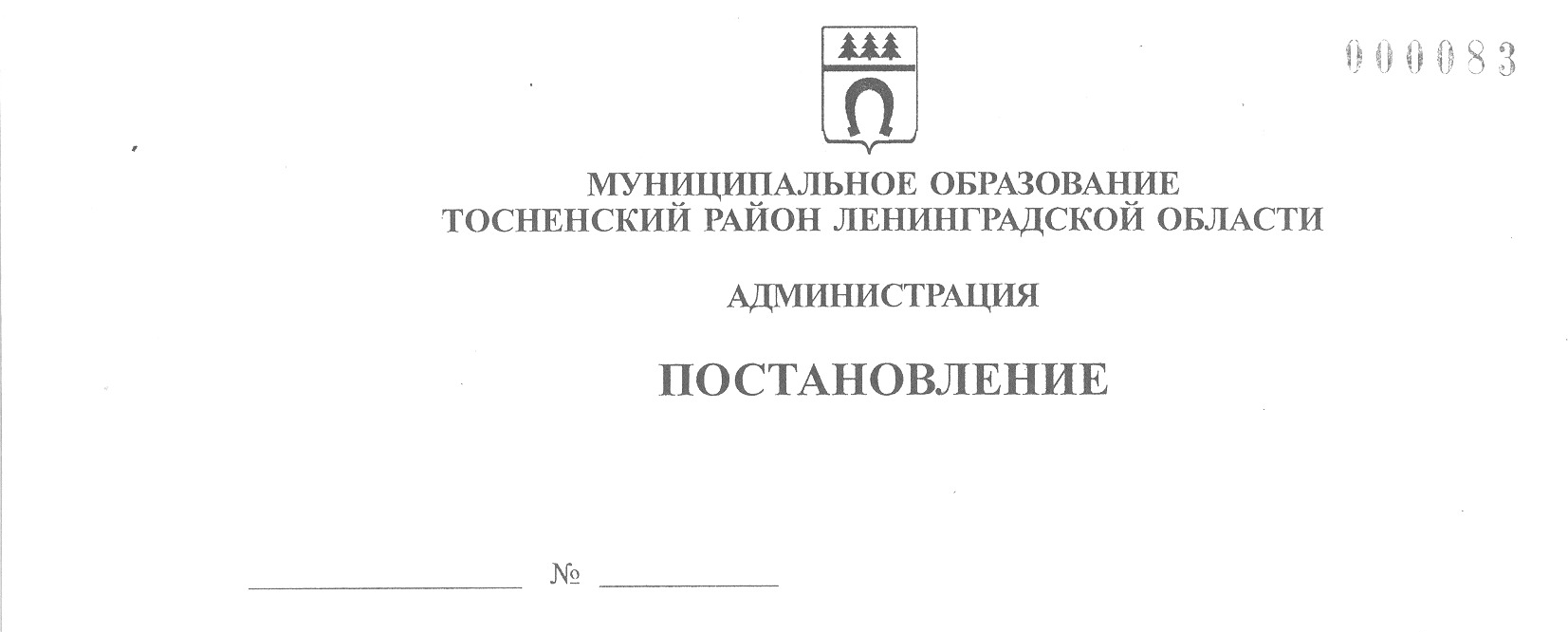 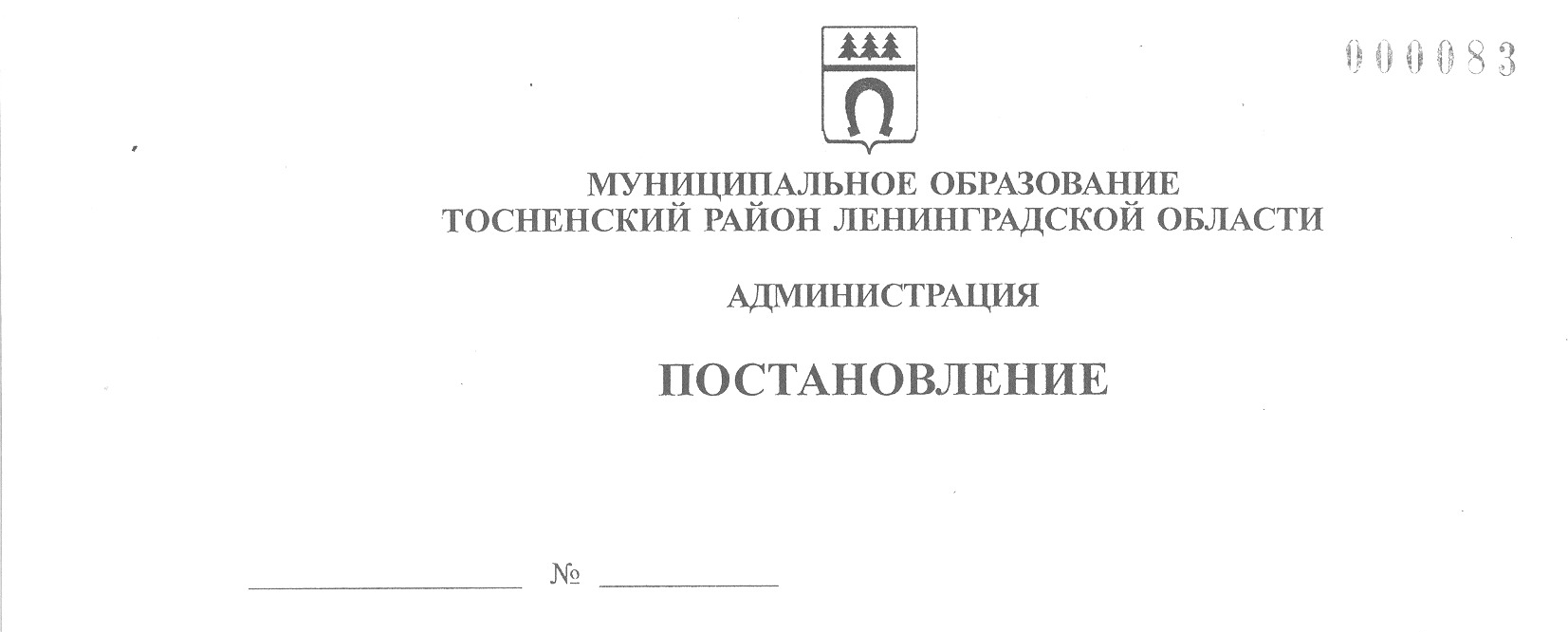 13.04.2020                                  670-паО признании утратившим силу постановление администрации муниципального образования Тосненский район Ленинградской области от 14.10.2008 № 1897-па «Об утверждении Порядка освобождениядетей-сирот и детей, оставшихся без попечения родителей, а такжелиц из их числа, на период пребывания  в учреждениях для детей-сироти детей, оставшихся без попечения родителей, в иных образовательных учреждениях, на военной службе по призыву, отбывающих срок наказания,в виде лишения свободы, а также на период пребывания у опекунов(попечителей), в приемных семьях, от оплаты за наем, техническоеобслуживание и отопление жилых помещений, закрепленных за ними»Руководствуясь областным законом Ленинградской области от 20.01.2020 № 5-оз  «О внесении изменений в отдельные областные законы в сфере опеки и попечительства», на основании областных законов Ленинградской области от 17.06.2011 № 47-оз «О наделении органов местного самоуправления муниципальных образований Ленинградской области отдельным государственным полномочием Российской Федерации, переданным органам государственной власти Ленинградской области, и отдельными государственными полномочиями Ленинградской области по опеке и попечительству, социальной поддержке детей-сирот и детей, оставшихся без попечения родителей, и лиц из числа детей-сирот и детей, оставшихся без попечения родителей», от 28.07.2005 № 65-оз «О дополнительных гарантиях социальной поддержки детей-сирот и детей, оставшихся без попечения родителей, лиц из числа детей-сирот и детей, оставшихся без попечения родителей в Ленинградской области» администрация муниципального образования Тосненский район Ленинградской области ПОСТАНОВЛЯЕТ:1. Признать утратившим силу постановление администрации муниципального образования Тосненский район Ленинградской области от 14.10.2008 № 1897-па «Об утверждении Порядка освобождения детей-сирот и детей, оставшихся без попечения родителей, а также лиц из их числа, на период пребывания  в учреждениях для детей-сирот и детей, оставшихся без попечения родителей, в иных образовательных учреждениях, на военной службе по призыву, отбывающих срок наказания, в виде лишения свободы, а также на период пребывания у опекунов (попечителей), в приемных семьях, от оплаты за наем, техническое обслуживание и отопление жилых помещений, закрепленных за ними».2. Комитету образования администрации муниципального образования Тосненский район Ленинградской области направить в пресс-службу комитета по организационной работе, местному самоуправлению, межнациональным и межконфессиональным отношениям администрации муниципального образования Тосненский район Ленинградской области настоящее постановление для опубликования и обнародования в порядке, установленном Уставом муниципального образования Тосненский район Ленинградской области.3. Пресс-службе комитета по организационной работе, местному самоуправлению, межнациональным и межконфессиональным отношениям администрации муниципального образования Тосненский район Ленинградской области опубликовать и обнародовать настоящее постановление в порядке, установленном Уставом муниципального образования Тосненский район Ленинградской области.4. Контроль за исполнением постановления возложить на первого заместителя главы администрации муниципального образования Тосненский район Ленинградской области Тычинского И.Ф.5. Настоящее постановление вступает в силу со дня его официального опубликования. Глава администрации                                                                                   А.Г. КлементьевТихонова Оксана Михайловна, 8(81361)282876 га